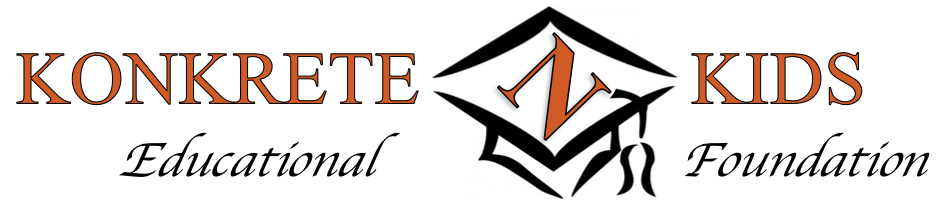 WHAT IS THE NORTHAMPTON AREA KONKRETE KIDS EDUCATIONAL FOUNDATION?The Northampton Area Konkrete Kids Educational Foundation, established in 2009 by a group of community volunteers, is a 501(c)(3) non-profit, tax-exempt organization whose primary goal is to support and finance innovative programs that enhance the quality of education for Northampton Area School District K-12 students.  The Foundation provides the District’s teachers and administrators with funds that are used to extend learning opportunities and co-curricular experiences for the benefit of the entire school community.WHAT DOES THE FOUNDATION DO FOR STUDENTS IN THE NORTHAMPTON AREA SCHOOL DISTRICT?The Foundation funds Grant Requests submitted by the District teachers and administrators that enhance the quality of K-12 education throughout the District.  Since its establishment in 2009, the Foundation has provided over $146,000 for projects.  Examples of those projects include the following:Camp Invention Summer Program (a STEAM focused enrichment program for elementary/middle 	school students)Heart Rate Monitors for Health/Wellness/Fitness programsArtist-in-Residence for High School – Murals installed in High School and Northampton Area 	Public LibraryAuthor-in-Residence for elementary studentsMicrobot, Ozobot Technology to develop coding skills for elementary studentsProject Pride – Internet connections for low-income studentsDigital Mixing Console for High School music/band studentsIn-School Programs/Assembly Programs:  Rachel’s Pride (No Place for Hate) - Moore Elementary;	“Cat in the Hat” Literacy Program – Lehigh Elementary; Dig Show and Mad Science Program – 	Lehigh Elementary; “Romeo and Juliet” performance - HSLarge format printer for High School Digital Arts programAccelerated Reading materials – Siegfried ElementaryThe Foundation sponsors the Dual Enrollment Program at Northampton Area High School.  The DualEnrollment Program is a partnership between the High School and Northampton Community College whichenables 11th and 12th students in “good academic standing” to enroll in college-level courses while stillenrolled in classes at the high school, and to receive both college and high school graduation credits for the college courses they successfully complete.HOW DOES THE NORTHAMPTON AREA KONKRETE KIDS EDUCATIONAL FOUNDATION RAISE MONEY TO FUND GRANT REQUESTS AND OTHER PROGRAMS?The Foundation relies solely on fundraisers, sponsors, and donations to provide the funding to support and finance the various grants that serve to enhance the quality of learning opportunities and experiences for the District’s K-12 students.WHAT ARE THE FOUNDATION’S MAJOR FUNDRAISERS?Oldies Dance – Saturday, October 29, 2022	Held at Northampton Community Center, this popular event features live music by DESIRE and 	a hot buffet and beverages.  Must be 21 years old to attend. Contact:  Paulette Fritz, 610-509-		8173 for information/tickets.Annual Golf Tournament – Monday, June 20, 2022	Held at Woodstone Country Club and Lodge, this event includes the opportunity to play golf on 	a premier course, win outstanding prizes, and enjoy a delicious meal with fellow golfers.  	Contact:  Bill Conner, connerw66@msn.com for information/registration.Paver Project – Ongoing	Purchase a brick paver that will be engraved with your name/your family names and then placed within 	the memorial plaza located outside the entrance to Al Erdosy Stadium and the new District swimming 	pool.  Two paver sizes are available - 4x8 ($75); 8x8 ($150).  Contact: Claudia Shulman, 610-767-7824 	or www.konkretefoundation.org for information/order forms.Distinguished Alumni Award 2022 Wall of Honor CELEBRATION – Sunday, September 25, 2022	Held at Woodstone Country Club and Lodge, this event honors NAHS graduates who have 	demonstrated leadership and excellence in their professional and personal lives, and who represent 	NASD’s proud education tradition and commitment to serving others. 	2020 Distinguished Alumni		Mr. Daryl Amey (Class of 1962) – Owner/Manager Amey’s Garage, Inc.; 50 year plus 									member/officer/president Lehigh Township Lions Club; 								member/volunteer Lehigh Township Volunteer Fire 								Company		Dr. Edgar Balliet (Class of 1968) – Owner Balliet & Veterinary Associates; Instructor/Advisory 								Board Lehigh Carbon Community College/Northampton 								Community College veterinary programs; “on-call” 									volunteer veterinarian Lehigh Valley Zoo		Dr. Linda Koch (Class of 1965) – Retired Vice-President of Student Affairs, Lock Haven 									University; college administrator, Western Connecticut 								State University/Shippensburg University; member/leader 								of community 	boards/government agencies/professional 								organizations		Mr. Leo Livengood (Class of 1957) – President/CEO/Owner Livengood Excavators, Inc.; served 								in local Lehigh Township government agencies; sponsors 								Lehigh Township community/recreational/church projects; 								“Spirit Award” recipient, LV Chamber of Commerce		Mr. John Mauser (Class of 1965) – Retired NASD math teacher; volunteer/member/leader of 								various Lehigh Valley environmental/conservation 									organizations including Watershed Coalition of Lehigh 								Valley, Northampton County Conservation District, 								Friends of Minsi Lake	Mr. Larry Oberly (Class of 1963) – Retired Nazareth Area High School math teacher; 								local government/church/community volunteer/leader						Allen Township, Northampton Area Historical Society, and 						Atlas Cement Company Memorial Museum2021 Distinguished Alumni	Ms. Grace Lois Bauer (Class of 1970) – Retired Aaron Douglas Professor Emerita, English 							professor, and Coordinator of Creative Writing at the 						University of Nebraska; published author; mentor to 							aspiring poets/writers	Mr. Daniel Heist (Class of 1979) – Director of Internal Audit, Penn State University; CPA; 							Chairman, National Board of Directors for the American 							Cancer Society (2019); served as board officer/member 							National/Pennsylvania/Lehigh Valley American Cancer 							Society	Mrs. Fiorella Reginelli Mirabito (Class of 1980) – Mayor of Bath, PA; served as member of 							Board/Executive Committee, Lehigh Valley Chamber of 							Commerce/LV Chamber Foundation; past commissioner, 							Colonial Regional Police Commission; Owner My Place 							Pizza restaurant